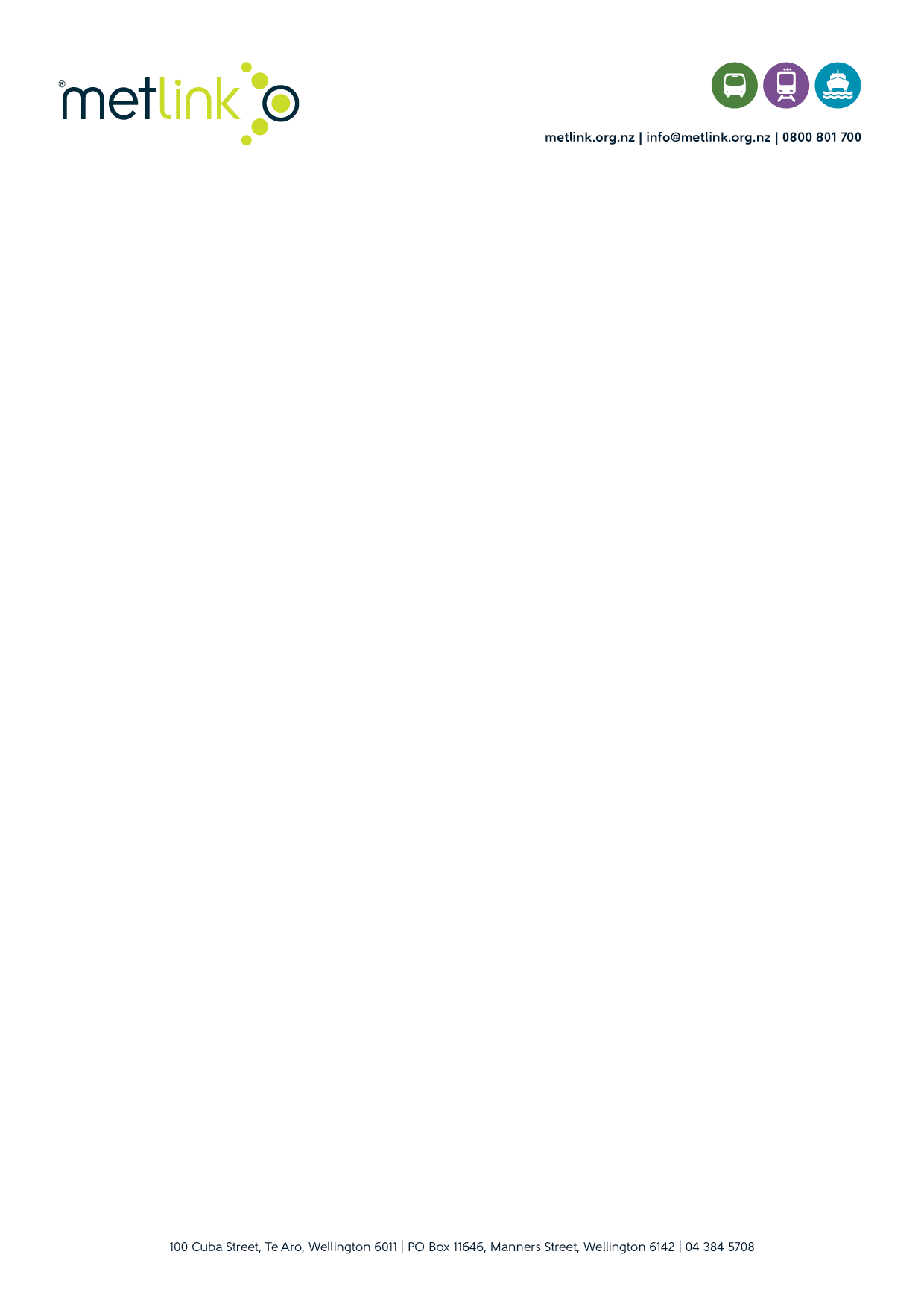 Metlink Public Transport Accessibility Charter 2021E na katoa ririki rinanoana i nanon teniua te ririki (2021-2024)Butan ke tangoan (charter) te bao ni mwamwananga aio e na kangaraoa riki katabean te kambwana ae Metlink ni kakerakea angaraoia aomata aika a mwauku ni kabonganai baao ni mwamwananga ibukia te botanaomata man te ririki 2021 nakon 2031. Metlink e bwaibwai ni baao ni mwamwananga ibukia te botanaomata n aron te bwati, te rail ke kawai ake a buti i aona taian train, baao ni mwamwananga i taari (ferry) ao tabeua riki aekan mwamwananga ake e karaoi man boutokai riki ibukin taai aika a na roko n aekan kaotinakoan ke tangoan ana bao ni mwamwanaga Metlink (on-demand public transport).E katauraoaki te rongorongo aio n irekereke ma kaetieti ke babaire man aban tinaniku ao ikai:Inaomataia Aomata aika a Mwauku are e kamatoaki iroun te United Nations n 2006 (e kina te Tautaeka n Nutiran n 2008) - United Nations Convention on the Rights of Persons with Disabilities 2006 (ratified by New Zealand Government in 2008)Ana Tua Nutiran ibukin Inaomataia Aomata 1993 - (New Zealand Human Rights Act 1993)Ana Kainibaire Nutiran ibukia Mwauku 2016-2026 - (New Zealand Disability Strategy 2016-2026)Te Taratara ibukin taai aika a na roko (Vision)Ana bao ni mwamwananga Metlink ibukia te botanaomata e tauraoi ao n angaraoi ibukia te botanaomata.Taian kakamwakuriE tauraoi Metlink ni karaoi aikai:Te babaire ae e na mwakuriakiE na teimatoa karaoan te mwamwananga ae angaraoi.Ngkana e karaoaki taian babaire ibukin aron kabonganan ana bwai ni mwamwananga te botanaomata ibukia mwauku, e kakawaki te reitaki ni mwakuri ao ni maroro rinanon te rabwata are e tabeakina aron mwamwanangaia mwauku (public transport disability advisory networks) ao bon te reitaki naba nakoia mwauku ma rabwata ni mwakuri aika a tabeakinia mwauku n te aro are e na kona ni karaoaki babaire ni kanakoraoa aron kabonganakin baao ni mwamwananga ma kanganga aika a na kona n taobaraki ibukin mwamwanangaia mwauku.A na karioaki taian babaire aika a na mwakuriaki ao ni manga rinanoaki ni katoa ririki i nanon teniua te ririki. Iango ma babaire i aon kangaraoan te mwamwananga e na buoka Metlink ni karaoi babaire ma karekean mwaane n ibuobuoki ao aanga riki tabeua n te Rabwata ni babaire ibukin mwamwananga i aon te aba (Regional Land Transport) n ikotaki ma babaire ibukin Wellington ae bwanin (Greater Wellington’s Long Term Plan).Te reitaki ni mwakuri i aon kangaraoan te mwamwanangaAtakin taabo ike a na kona n baireaki iai aron bwaai ni mwamwananga ibukin boutokakia aomata aika a mwauku.Reitinakon atakin ao karikirakean kangaraoan te mwamwainging ke kangaraoan te mwamwananga irouia mwauku (Total Mobility) ae ngaia teuana boton aia mwakuri  baao ni mwamwananga ibukia te botanaomata.Bwaai aika a kabonganaki ibukin kangaraoan te mwamwananga (Accessible infrastructure)Ngkana Metlink ngaia ae e tararuai bwaai ni mwamwananga ni kabane ma aron kateimatoakia ma kamwakuraia, ti na riai n katuruturua ara iango i aon bairean kangaraoan te mwamwanaga n te aro are e na titebo aron kabonganakin bwaai ni mwamwananga irouia taan mwamwananga.Ngkana Metlink e aki tararuai bwaai ni mwamwananga ni kabane ma aron kateimatoakia ma kamwakuraia, ti na riai ni mwakuri ni kaira aia iango raora ni karaoi babaire bwa a na riai taan kabonganai baao ni mwamwananga ni kaboraoi baika a reke nakoia ibukin te mwamwananga.Ti na reitaki ni mwakuri ma rabwata ibukin aono aika a kakaokoro (Territorial Authority) ngkana e rinanoaki ke ni manga moan karaoaki babaire i aon baao ni mwamwananga ibukia te botanaomata bwa e na nakoraoi man angaraoi te mwamwananga. N ikotaki ma kateitei ke baika a rekereke ma wakin te mwamwananga ao ai taabo n nakonako bwa e na nakoraoi kabonganakia.E na taraki naba bwa bwaai ni mwamwananga ibukia te botanaomata e na iri nanon tuua ibukin kanakoraoan mwamwanangaia mwauku ni kaineti ma baika a kainanoaki ibukin te Waka Kotahi for Urban Buses and Rail Safety Licence ae e kateretereaki n ana babaire te Regional Public Transport.Kangaraoan taian rongorongoIangoi raoi rongorongo ni kaineti nakon kainanoia aomata aika a mwauku ngkana iai bitaki aika a iangoaki mani karaoaki ao ngkana a karekeaki bwaai ni mwamwananga aika a boou (new infrastructure) ke a katamaroaki ke taian bitaki nakon babaire aika a iangoaki ngkai.Taraia raoi bwa e na bebete ao ni kakai reke rongorongon ma kawain ke aia tai ni buti baao ni mwamwananga ni kabonganakin bwaai ni katanoata (media) n ikotaki ma rongorongona aika a koreaki ao aika a taekinaki i nanon katanoata (visual ao audio channels).Taraia raoi bwa ana rongorongo te Metlink ibukin te reitaki ma te botanaomata a na kona n kai noraki ao n kakai reke irouia aomata aika a mwauki.Te reirei ao kataneiaiTe mwakuri ni kataneiai ma taan kabuti baao ni mwamwananga ibukia te botanaomata bwa a na riai naba n rabakau ao n ata aron tararuakia aomata aika a mwauku ao e na teimatoa te aekaki ni kataneiai aio bwa irian te tua ni kamwakuri.E na taraki raoi bwa iai aia kataneiai ae okoro taan kabuti baao ni mwamwananga ibukia mwauku n te aro are a na kona ni buokia ao n tararuaia mwauku i nanon mwamwanangaia.Tina kaungaia ao ni kakorakoraia ara botanaomata bwa a na atai rongorongo ma ana waaki te aonnaba ni mwakuri i aon kangaraoan ma kabebetean te mwamwananga ao babaire ibukin kainanoia mwauku.